Figure S10. TIS sample disposition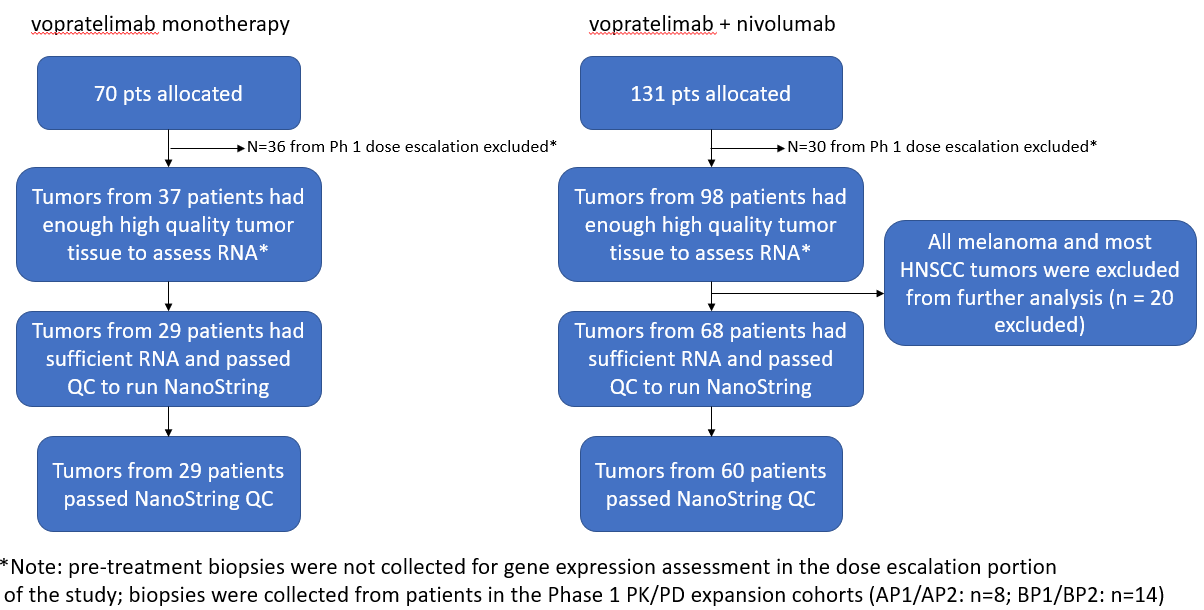 